Northern 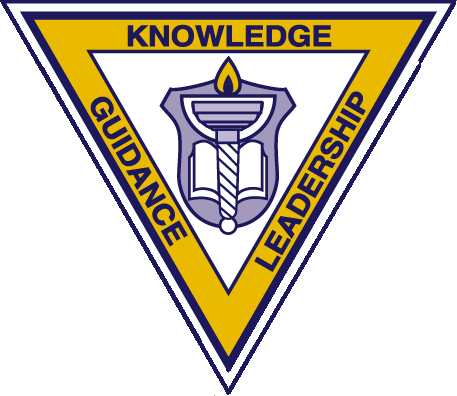 Apprenticeship Instructor Evaluation FormInstructionsThe Department of Criminal Justice Services (DCJS) requires that Academies document and maintain a record of all Instructor Apprenticeships. The attached Apprenticeship Evaluation Form is the means by which the Northern Virginia Criminal Justice Academy complies with this mandate.The following instructions will assist the Evaluator in completing the Apprenticeship Evaluation Form: Apprenticeships must be conducted during training approved by NVCJA. The only exceptions would be for classes such as SFST that are based on uniform statewide curricula, and this must be approved in advance.  Any questions regarding a specific apprenticeship should be directed to the In-Service Training Manager.Lesson plans must be approved in advance by the Academy Director for Mandatory In-Service Retraining Credit (MIR). Training that has not been submitted for MIR approval must include a copy of the comprehensive lesson plan used for the apprenticeship. Incomplete or skeletal lesson plans that do not meet Academy approval will be rejected and returned to the agency with the application.The Apprenticeship class being evaluated must be conducted within 12 months of the Instructor Applicant successfully completing an Instructor Certification Course (General or Skilled).If the apprenticeship is not completed within twelve months the candidate must retake the entire class6VAC20-80-40 requires skill based instructor applicants to demonstrate proficiency in both classroom and skills presentations.Only a DCJS Certified Instructor, who possesses a minimum of three years of experience as a certified instructor in the topic being taught, may evaluate Apprenticeship training. Evaluator instructors must ensure their instructor certification is current and not expired:Specific form instructions:The evaluator instructor will complete the heading and enter the appropriate rating along with any supporting comments;The Presentation Strengths block must contain evaluator comments which reinforce the positive aspects of the instruction;The Recommended Improvements block must contain constructive comments that are intended to help the instructor applicant improve upon their instructor skills.The Evaluator will review the Evaluation Form with the Instructor Applicant and both individuals must sign the form.Upon completion of the apprenticeship training, the completed Apprenticeship Evaluation Form,  Lesson Plan, and a signed DCJS Form IC-1 Application for Instructor Certification should be submitted to the NVCJA In-Service Section through your agency’s Training Section. 	Northern Virginia Criminal Justice AcademyApprenticeship Instructor Evaluation FormPlease print/type in the blocks below: (If training conducted as a part of Basic Academy please include session number)Apprentice Instructor Name:Apprentice Instructor Name:Course:Course:Course:Course:MIR Approved?MIR Approved?Evaluator Name:Apprentice Instructor Name:Apprentice Instructor Name:Course:Course:Course:Course:YesNoEvaluator Name:Apprentice Instructor Name:Apprentice Instructor Name:Course:Course:Course:Course:Evaluator Name:Instructor type:Instructor type:Agency:Agency:Agency:Agency:Agency:Agency:Evaluator Agency:Date:Date:Lesson Title:Lesson Title:Lesson Title:Lesson Title:Lesson Title:Lesson Title:Evaluator Agency:Classroom Start & End TimeClassroom Start & End TimeSkill Based Demonstration / Instruction Start & End Time:Skill Based Demonstration / Instruction Start & End Time:Skill Based Demonstration / Instruction Start & End Time:Skill Based Demonstration / Instruction Start & End Time:Skill Based Demonstration / Instruction Start & End Time:Skill Based Demonstration / Instruction Start & End Time:Total Number of Hours Taught:Evaluators will enter the following performance codes: “O” for Outstanding“S” for Satisfactory “U” for Unsatisfactory and  “N/A” for areas that were Not ApplicableEvaluators will enter the following performance codes: “O” for Outstanding“S” for Satisfactory “U” for Unsatisfactory and  “N/A” for areas that were Not ApplicableEvaluators will enter the following performance codes: “O” for Outstanding“S” for Satisfactory “U” for Unsatisfactory and  “N/A” for areas that were Not ApplicableEvaluators will enter the following performance codes: “O” for Outstanding“S” for Satisfactory “U” for Unsatisfactory and  “N/A” for areas that were Not ApplicableEvaluators will enter the following performance codes: “O” for Outstanding“S” for Satisfactory “U” for Unsatisfactory and  “N/A” for areas that were Not ApplicableEvaluators will enter the following performance codes: “O” for Outstanding“S” for Satisfactory “U” for Unsatisfactory and  “N/A” for areas that were Not ApplicableEvaluators will enter the following performance codes: “O” for Outstanding“S” for Satisfactory “U” for Unsatisfactory and  “N/A” for areas that were Not ApplicableEvaluators will enter the following performance codes: “O” for Outstanding“S” for Satisfactory “U” for Unsatisfactory and  “N/A” for areas that were Not ApplicableEvaluators will enter the following performance codes: “O” for Outstanding“S” for Satisfactory “U” for Unsatisfactory and  “N/A” for areas that were Not ApplicableLesson PlanLesson PlanLesson PlanCodeCodeEvaluator CommentsEvaluator CommentsEvaluator CommentsEvaluator CommentsHad an appropriate Agency / Academy formatHad an appropriate Agency / Academy formatHad an appropriate Agency / Academy formatIncluded Instructional Goal and ObjectivesIncluded Instructional Goal and ObjectivesIncluded Instructional Goal and ObjectivesListed specific resources in the bibliographyListed specific resources in the bibliographyListed specific resources in the bibliographyProvided for an organized presentationProvided for an organized presentationProvided for an organized presentationPresentation SkillsPresentation SkillsPresentation SkillsCodeCodeEvaluator CommentsEvaluator CommentsEvaluator CommentsEvaluator CommentsInstructor was prepared to start class on timeInstructor was prepared to start class on timeInstructor was prepared to start class on timeInstructor was dressed appropriatelyInstructor was dressed appropriatelyInstructor was dressed appropriatelyDemonstrated a smooth introductionDemonstrated a smooth introductionDemonstrated a smooth introductionIdentified the Instructional Goal & ObjectivesIdentified the Instructional Goal & ObjectivesIdentified the Instructional Goal & ObjectivesPresented the class in a clear logical orderPresented the class in a clear logical orderPresented the class in a clear logical orderTaught with confidence & enthusiasmTaught with confidence & enthusiasmTaught with confidence & enthusiasmDid not digress from the lesson planDid not digress from the lesson planDid not digress from the lesson planKnew the material being taughtKnew the material being taughtKnew the material being taughtProvided useful examples & illustrationsProvided useful examples & illustrationsProvided useful examples & illustrationsDemonstrated good voice control & inflectionDemonstrated good voice control & inflectionDemonstrated good voice control & inflectionDisplayed authority & control over the classroomDisplayed authority & control over the classroomDisplayed authority & control over the classroomDemonstrated a professional demeanor using meaningful movements & gesturesDemonstrated a professional demeanor using meaningful movements & gesturesDemonstrated a professional demeanor using meaningful movements & gestures“O” for Outstanding, “S” for Satisfactory, “U” for Unsatisfactory and  “N/A” for areas that were Not Applicable“O” for Outstanding, “S” for Satisfactory, “U” for Unsatisfactory and  “N/A” for areas that were Not Applicable“O” for Outstanding, “S” for Satisfactory, “U” for Unsatisfactory and  “N/A” for areas that were Not Applicable“O” for Outstanding, “S” for Satisfactory, “U” for Unsatisfactory and  “N/A” for areas that were Not Applicable“O” for Outstanding, “S” for Satisfactory, “U” for Unsatisfactory and  “N/A” for areas that were Not Applicable“O” for Outstanding, “S” for Satisfactory, “U” for Unsatisfactory and  “N/A” for areas that were Not Applicable“O” for Outstanding, “S” for Satisfactory, “U” for Unsatisfactory and  “N/A” for areas that were Not Applicable“O” for Outstanding, “S” for Satisfactory, “U” for Unsatisfactory and  “N/A” for areas that were Not Applicable“O” for Outstanding, “S” for Satisfactory, “U” for Unsatisfactory and  “N/A” for areas that were Not ApplicableTraining AidsTraining AidsTraining AidsCodeCodeEvaluator CommentsEvaluator CommentsEvaluator CommentsEvaluator CommentsAids were used effectivelyAids were used effectivelyAids were used effectivelyAids were current and in good conditionAids were current and in good conditionAids were current and in good conditionHandout material was organized & relevantHandout material was organized & relevantHandout material was organized & relevantCourse ReviewCourse ReviewCourse ReviewCodeCodeEvaluator CommentsEvaluator CommentsEvaluator CommentsEvaluator CommentsReviewed the Goal & ObjectivesReviewed the Goal & ObjectivesReviewed the Goal & ObjectivesSummarized the course contentSummarized the course contentSummarized the course contentUsed visual aids in the reviewUsed visual aids in the reviewUsed visual aids in the reviewIncluded questions to the students for feedbackIncluded questions to the students for feedbackIncluded questions to the students for feedbackStudent InvolvementStudent InvolvementStudent InvolvementCodeCodeEvaluator CommentsEvaluator CommentsEvaluator CommentsEvaluator CommentsInstructor encouraged student participationInstructor encouraged student participationInstructor encouraged student participationInstructor used a variety of class participation techniquesInstructor used a variety of class participation techniquesInstructor used a variety of class participation techniquesInstructor kept the students motivated & interestedInstructor kept the students motivated & interestedInstructor kept the students motivated & interestedInstructor handled the students’ questions effectivelyInstructor handled the students’ questions effectivelyInstructor handled the students’ questions effectivelyNote:A comprehensive lesson plan, all supporting documents and a signed DCJS Application for Instructor Certification Form must accompany this form for the Academy.Note:A comprehensive lesson plan, all supporting documents and a signed DCJS Application for Instructor Certification Form must accompany this form for the Academy.Note:A comprehensive lesson plan, all supporting documents and a signed DCJS Application for Instructor Certification Form must accompany this form for the Academy.Note:A comprehensive lesson plan, all supporting documents and a signed DCJS Application for Instructor Certification Form must accompany this form for the Academy.Note:A comprehensive lesson plan, all supporting documents and a signed DCJS Application for Instructor Certification Form must accompany this form for the Academy.Note:A comprehensive lesson plan, all supporting documents and a signed DCJS Application for Instructor Certification Form must accompany this form for the Academy.Note:A comprehensive lesson plan, all supporting documents and a signed DCJS Application for Instructor Certification Form must accompany this form for the Academy.Note:A comprehensive lesson plan, all supporting documents and a signed DCJS Application for Instructor Certification Form must accompany this form for the Academy.Presentation Strengths CommentsPresentation Strengths CommentsPresentation Strengths CommentsPresentation Strengths CommentsPresentation Strengths CommentsPresentation Strengths CommentsPresentation Strengths CommentsPresentation Strengths CommentsRecommended Improvements Comments:Recommended Improvements Comments:Recommended Improvements Comments:Recommended Improvements Comments:Recommended Improvements Comments:Recommended Improvements Comments:Recommended Improvements Comments:Recommended Improvements Comments:Applicant Instructor Signature:Applicant Instructor Signature:Applicant Instructor Signature:Evaluator’s Signature:Evaluator’s Signature:Evaluator’s Signature:Evaluator’s Signature:Evaluator’s Signature: